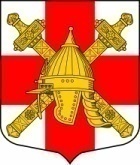 АДМИНИСТРАЦИЯСИНЯВИНСКОГО ГОРОДСКОГО ПОСЕЛЕНИЯКИРОВСКОГО МУНИЦИПАЛЬНОГО РАЙОНА ЛЕНИНГРАДСКОЙ ОБЛАСТИП О С Т А Н О В Л Е Н И Еот   «10» февраля 2020 г.  № 33О внесении изменений в постановление администрации Синявинского городского поселения Кировского муниципального района Ленинградской области от 20.06.2016 № 151 «Об утверждении порядка формирования, утверждения и ведения плана – графика закупок товаров, работ, услуг для обеспечения муниципальных нужд Синявинского городского поселения Кировского муниципального района Ленинградской области»В соответствии с ч. 5 ст. 17, ч. 5 ст. 21 Федерального закона от 05.04.2013 № 44-ФЗ «О контрактной системе в сфере закупок товаров, работ, услуг для обеспечения государственных и муниципальных нужд», постановлением Правительства Российской Федерации от 05 июня 2015 года № 554 «О требованиях к формированию, утверждению и ведению плана - графика закупок товаров, работ, услуг для обеспечения нужд субъекта Российской Федерации и муниципальных нужд, а также о требованиях к форме плана-графика закупок товаров, работ, услуг» постановляю:1.Внести в постановление администрации Синявинского городского поселения Кировского муниципального района Ленинградской области от 20.06.2016 № 151 «Об утверждении порядка формирования, утверждения и ведения плана – графика закупок товаров, работ, услуг для обеспечения муниципальных нужд Синявинского городского поселения Кировского муниципального района Ленинградской области (далее – Порядок)» изменения, изложить пункты 5, 10, 11, 13 Порядка в новой редакции, дополнить Порядок пунктами 14, 14.1 в следующей редакции: 1.1. «5) В план-график закупок включается перечень товаров, работ, услуг, закупка которых осуществляется путем применения способов определения поставщика (подрядчика, исполнителя), установленных частью 2 статьи 24 Федерального закона              № 44-ФЗ, у единственного поставщика (подрядчика, исполнителя), а также путем применения способа определения поставщика (подрядчика, исполнителя), устанавливаемого Правительством Российской Федерации в соответствии со статьей 111 Федерального закона № 44-ФЗ.»;1.2. «10) Внесение изменений в план-график закупок по каждому объекту закупки может осуществляться не позднее чем за 10 дней до дня размещения в единой информационной системе в сфере закупок извещения об осуществлении соответствующей закупки или направления приглашения принять участие в определении поставщика (подрядчика, исполнителя) закрытым способом, за исключением случаев, указанных в пунктах 12 - 12.2 настоящего Порядка, но не ранее размещения внесенных изменений в единой информационной системе в сфере закупок в соответствии с частью 15 статьи 21 Федерального закона № 44-ФЗ.»;1.3. «11) В случае осуществления закупок путем проведения запроса котировок в целях оказания гуманитарной помощи либо ликвидации последствий чрезвычайных ситуаций природного или техногенного характера в соответствии со статьей 82 Федерального закона № 44-ФЗ внесение изменений в план-график закупок осуществляется в день направления запроса о предоставлении котировок участникам закупок, а в случае осуществления закупки у единственного поставщика (подрядчика, исполнителя) в соответствии с пунктом 9 части 1 статьи 93 Федерального закона - в день заключения контракта.»;1.4. «13) План - график закупок содержит приложения, содержащие обоснования в отношении каждого объекта закупки, подготовленные в порядке, установленном Правительством Российской Федерации в соответствии с ч. 7 ст. 18 Федерального закона, в том числе:- «обоснование начальной (максимальной) цены контракта или цены контракта, заключаемого с единственным поставщиком (подрядчиком, исполнителем), определяемых в соответствии со статьей 22 Федерального закона № 44-ФЗ, с указанием включенных в объект закупки количества и единиц измерения товаров, работ, услуг (при наличии)»;- обоснование способа определения поставщика (подрядчика, исполнителя) в соответствии с главой 3 Федерального закона № 44-ФЗ, в том числе дополнительные требования к участникам закупки (при наличии таких требований), установленные в соответствии с частью 2 статьи 31 Федерального закона № 44-ФЗ.»;1.5. «14) В случае осуществления закупок в соответствии с частями 2, 4 - 6 статьи 55, частью 4 статьи 55.1, частью 4 статьи 71, частью 4 статьи 79, частью 2 статьи 82.6, частью 19 статьи 83, частью 27 статьи 83.1 и частью 1 статьи 93 Федерального закона № 44-ФЗ, за исключением случая, указанного в пункте 12 настоящего Порядка, внесение изменений в план-график закупок по каждому такому объекту закупки может осуществляться не позднее чем за один день до дня размещения в единой информационной системе в сфере закупок извещения об осуществлении соответствующей закупки или направления приглашения принять участие в определении поставщика (подрядчика, исполнителя) закрытым способом.»;1.6. «14.1) В случае если в соответствии с Федеральным законом не предусмотрено размещение извещения об осуществлении закупки или направление приглашения принять участие в определении поставщика (подрядчика, исполнителя), внесение изменений в план-график по каждому такому объекту закупки может осуществляться не позднее чем за один день до дня заключения контракта.»;2.Настоящее постановление подлежит опубликованию на официальном сайте Синявинского городского поселения Кировского муниципального района Ленинградской области: http://lo-sinyavino.ru в течение 3-х дней со дня его утверждения.Настоящее постановление вступает в силу со дня его официального опубликования.Контроль за исполнением настоящего постановления оставляю за собой.Глава администрации  			                                                 Е.В. ХоменокРазослано: в дело, контрактному управляющему, Кировская городская прокуратура Ленинградской области.СОГЛАСОВАНО:Начальник управления по общим и правовым вопросам администрации ___________________________________ А.Д. Малиновская